WAH 7 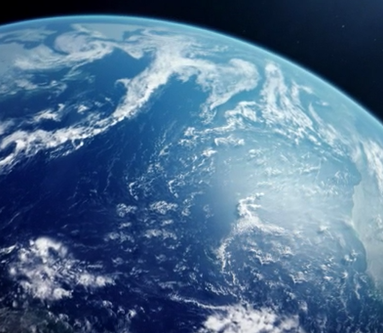 Name:  Dokument unter deinem Namen in der Cloud/Klassenordner/WAH speichern. Abgabetermin: Freitag, 1. Mai 2020FlüssigkeitsbilanzAuftrag 1:	Schaue aufmerksam den Film «H2O Kreislauf des Wassers – Der blaue Planet 1/3»		30 Min	(Filmzeit 30 Min., der Rest des Films kann freiwillig angeschaut werden, total 52 Min.)			https://www.srf.ch/sendungen/myschool/h2o-kreislauf-des-wassers-der-blaue-planet-1-3Merke dir die Informationen zum Wasseranteil im Körper eines Menschen.Mache dir laufend Notizen zu dem Filminhalten.Auftrag 2:	Fülle die menschliche Figur in der Mitte mit dem durchschnittlichen Wasseranteil aus.	30 Min	Zum Umrechnen: Die Figur wiegt 75kg / 1kg Wasser = 1 Liter WasserMale die Figur mit der, im Film erwähnten Wassermenge aus.Lerne die Zufuhrprodukte und Ausscheidungswege.Stelle den Wasserkreislauf mit der Zufuhr und Ausscheidung einem Erwachsenem vor.Lass dir die Vorstellung bestätigen.Auftrag 3:	Nimm zwei Fäden und lege einen entlang der 2 geöffneten Darmzotten und einen auf 	30 Min	Distanz von 2 Darmzotten. 			Warum hat sich diese Zotten-Struktur im Darm bewährt? Gib deine Erklärung zu diesem Vergleich (Information im Film) oder beantworte die Frage.			Erklärungshilfe:			Die Darmoberfläche würde, wenn man alle Zotten ausbreitet, so gross sein wie ein 			Tennisspielfeld.Suche im Internet nach der m2 -Zahl.Erklärungen auf Blatt 3 und die m2-Zahl auf dem 2. Blatt ins Feld notieren. Auftrag 4:	Corona-Frage	15 Min	Wie heissen die mikroskopisch-kleinen Kontrollstellen in der Zelle, die ihr einerseits 			Wasser und wichtige Nährstoffe zuführen, andererseits gefährliche Viren erkennen und 		ihr Eindringen verhindern?Versuche auf Seite 3 mit den Buchstaben den Begriff (kommt im Film vor) rauszufinden und notiere ihn im Feld auf Seite 3.Aufgabe 5:	Persönliche Rückmeldung zum Film.30 Min	 Notiere auf dem 3. Blatt deine Gedanken.Auftrag 6:	Male mit Hilfe deiner gesammelten Daten die erste Wochenflasche aus.15 Min	 Werte deine Flüssigkeitsbilanz mit den entsprechenden Aufträgen auf Blatt 5 aus.Auftrag 2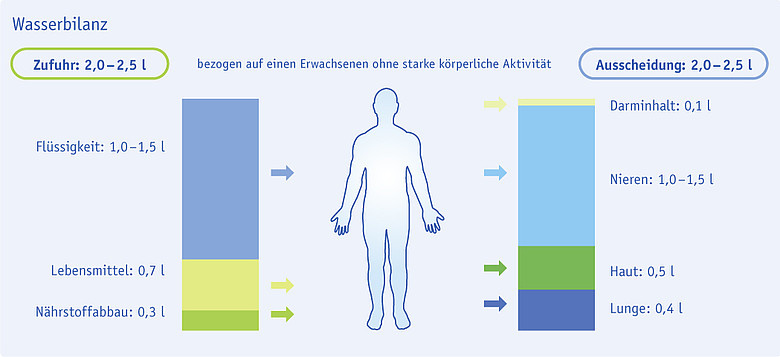 	Bestätigung des Vortrages von Wasser-Zufuhr und Ausscheidung im Körper.	Name:	Datum:Auftrag 3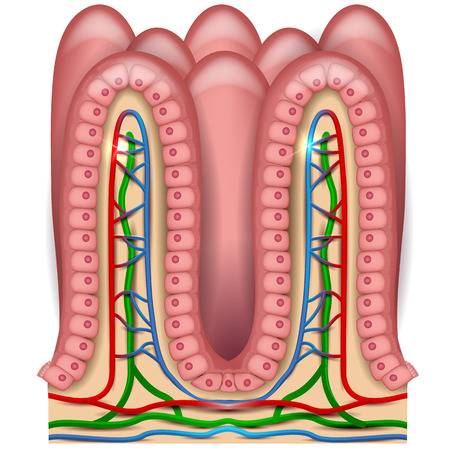 Spielfeldgrösse von einem Tennisplatz: 	m2 . Auftrag 3		 Erklärung zu der Grösse der gesamten Darmoberfläche		Datum: Aufgabe 4	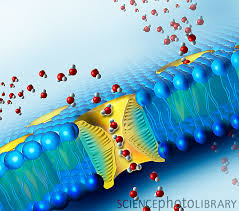 		Lösungswort: Aufgabe 5 		Welche Filmsequenzen hast du dir besonders eingeprägt?Notiere die Szenen und begründe die Auswahl.Mache ein Mind-Map, PPP oder eine Liste:Auswertung von deinemTrinkprotokoll.Auftrag 6:Male mit Hilfe deiner gesammelten Daten die erste Wochenflasche aus.Beurteile dein Trinkverhalten von 1-10.Vergleiche deine Getränke mit den Empfehlungen.Begründe deine Punkte-Einschätzung und den Vergleich mit den Empfehlungen auf die leere untere Blatthälfte.Du kannst in den kommenden Wochen dein Trinkverhalten weiter kontrollieren.Vielleicht möchte jemand aus der Familie mithelfen.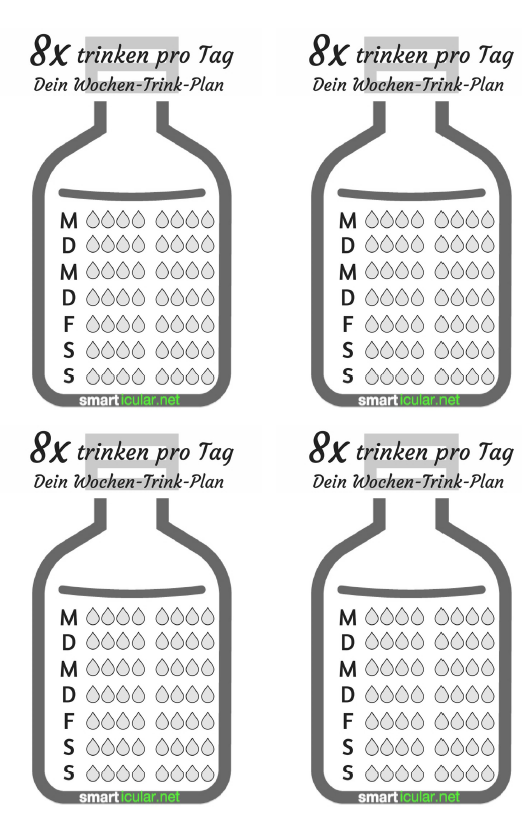 12345678910